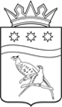   СОВЕТ НАРОДНЫХ ДЕПУТАТОВ БЛАГОВЕЩЕНСКОГО МУНИЦИПАЛЬНОГО ОКРУГА АМУРСКОЙ ОБЛАСТИ(первый созыв)РЕШЕНИЕПринято Советом народных депутатов Благовещенского муниципального округа             30.06.2023г.Рассмотрев внесенный главой Благовещенского муниципального округа проект решения Совета народных депутатов Благовещенского муниципального округа «Об установлении дополнительной меры  социальной поддержки родителям детей в возрасте от 1,5 до 3 лет, не обеспеченным местом в муниципальных образовательных учреждениях, реализующих образовательные программы дошкольного образования», в соответствии с частью 5 статьи 20  Федерального закона от 06.10.2003 № 131-ФЗ «Об общих принципах организации местного самоуправления  в Российской Федерации», на основании п. 16 ст. 5 Устава Благовещенского муниципального округа, Совет народных депутатов Благовещенского муниципального округар е ш и л:1. Установить дополнительную меру социальной поддержки  родителям (законным представителям) детей в возрасте от 1,5 до 3 лет, не обеспеченным местом в муниципальных образовательных учреждениях, реализующих образовательные программы дошкольного образования, в виде предоставления сертификатов, удостоверяющих право на получение частично финансово обеспеченного места в негосударственных организациях и у индивидуальных предпринимателей, осуществляющих образовательную деятельность по образовательным программам дошкольного образования, в Благовещенском муниципальном округе, в порядке, установленном постановлением администрации Благовещенского муниципального округа.2. Мера социальной поддержки, указанная в пункте 1 настоящего решения, является расходным обязательством муниципального образования и осуществляется путем предоставления за счет средств муниципального бюджета субсидии негосударственным организациям, осуществляющим образовательную деятельность, и индивидуальным предпринимателям, осуществляющим образовательную деятельность по образовательным программам дошкольного образования, в Благовещенском муниципальном округе, в пределах средств, предусмотренных на эти цели в муниципальном бюджете на соответствующий финансовый год, в порядке, установленном постановлением администрации Благовещенского муниципального округа.3. Информация о мере социальной поддержки, указанной в пункте 1 настоящего решения, подлежит представлению и может быть получена посредством использования Единой государственной информационной системы социального обеспечения (ЕГИССО).4. Настоящее решение вступает в силу с момента его официального опубликования.Председатель Совета народных депутатовБлаговещенского муниципального округа                                           С.А. МатвеевГлава Благовещенского муниципального округа                                        Д.В. Салтыков 30.06.2023 г.№ 249Об установлении дополнительных мер социальной поддержки родителям детей в возрасте от 1,5 до 3-х лет, не обеспеченным местом в муниципальных образовательных учреждениях, реализующих образовательные программы дошкольного образования